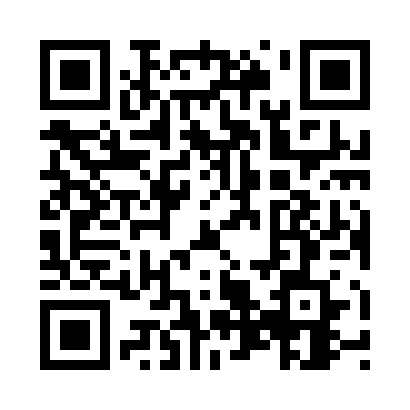 Prayer times for Kempville, Pennsylvania, USAMon 1 Jul 2024 - Wed 31 Jul 2024High Latitude Method: Angle Based RulePrayer Calculation Method: Islamic Society of North AmericaAsar Calculation Method: ShafiPrayer times provided by https://www.salahtimes.comDateDayFajrSunriseDhuhrAsrMaghribIsha1Mon3:595:371:075:078:3810:162Tue3:595:371:075:078:3710:153Wed4:005:381:085:078:3710:154Thu4:015:391:085:078:3710:155Fri4:025:391:085:078:3710:146Sat4:025:401:085:078:3610:137Sun4:035:401:085:078:3610:138Mon4:045:411:085:078:3610:129Tue4:055:421:095:078:3510:1210Wed4:065:421:095:078:3510:1111Thu4:075:431:095:078:3410:1012Fri4:085:441:095:078:3410:0913Sat4:095:451:095:078:3310:0814Sun4:105:451:095:078:3310:0815Mon4:125:461:095:078:3210:0716Tue4:135:471:095:078:3210:0617Wed4:145:481:105:078:3110:0518Thu4:155:491:105:078:3010:0419Fri4:165:491:105:078:3010:0320Sat4:175:501:105:078:2910:0121Sun4:195:511:105:078:2810:0022Mon4:205:521:105:068:279:5923Tue4:215:531:105:068:269:5824Wed4:225:541:105:068:259:5725Thu4:245:551:105:068:259:5526Fri4:255:551:105:068:249:5427Sat4:265:561:105:058:239:5328Sun4:275:571:105:058:229:5129Mon4:295:581:105:058:219:5030Tue4:305:591:105:048:209:4931Wed4:316:001:105:048:199:47